SUBSONIC HANDGUNRemington Subsonic is the result of a collaboration between AAC and Remington to deliver quiet ammunition designed to maximize the effectiveness of the silencer. This ammunition caters to the silencer user or anyone just wanting a dependable and consistent subsonic load that does not produce supersonic cracks.
FEATURESAll offerings are specifically designed for optimal performance when paired with a silencerFNEB & OTFB bullets to eliminate exposed lead on the heel to eliminate leading in silencer ports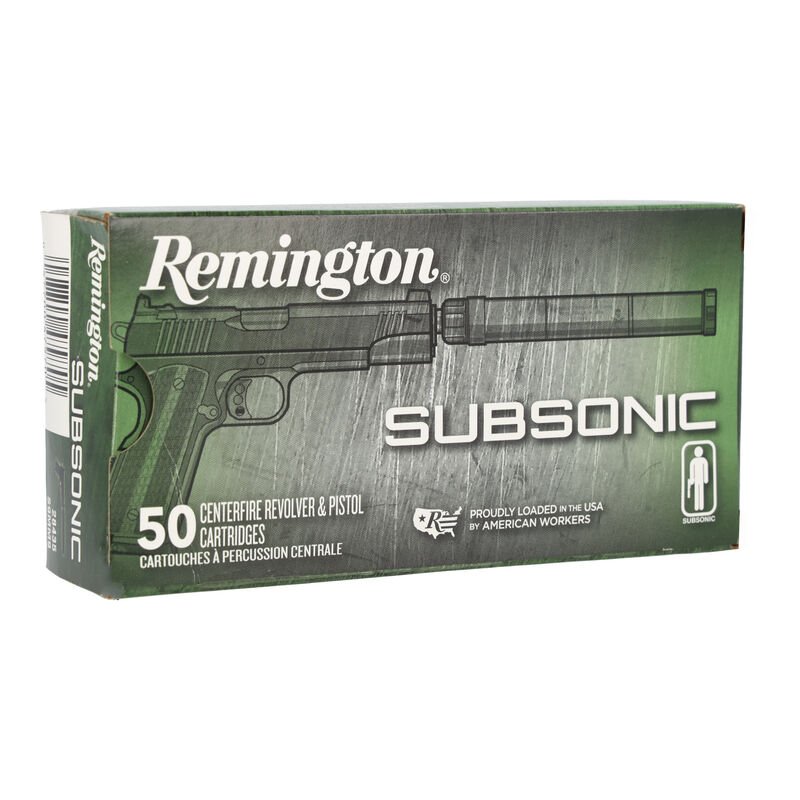 ORDER #DESCRIPTIONUPCMSRP2842845 AUTO 230GR FNEB0-47700-47980-4$37.99284359MM LUGER 147GR FNEB0-47700-47971-2$25.99